от 29 апреля  . № 23Об утверждении положения о составе, порядке подготовки и утверждения нормативов градостроительного проектирования муниципального образования «Визимьярское сельское поселение» В соответствии со статьей 16 Федерального закона от 06.10.2003 N 131-ФЗ "Об общих принципах организации местного самоуправления в Российской Федерации", статьями 8, 24 Градостроительного кодекса Российской Федерации, статьей 6 Устава муниципального образования "Визимьярское сельское поселение" администрация Визимьярского сельского поселения п о с т а н о в л я е т:1. Утвердить прилагаемое Положение о составе, порядке подготовки и утверждения местных нормативов градостроительного проектирования муниципального образования «Визимьярское сельское поселение».2. Настоящее постановление обнародовать на информационном стенде администрации.3. Контроль за исполнением настоящего постановления оставляю за собой.            Глава администрации МО«Визимьярское сельское поселение»                                 А.П.НагорноваВИЗИМЬЯР ЯЛСЕЛЬСКИЙ ПОСЕЛЕНИЙАДМИНИСТРАЦИЙПУНЧАЛАДМИНИСТРАЦИЯВИЗИМЬЯРСКОГОСЕЛЬСКОГО ПОСЕЛЕНИЯПОСТАНОВЛЕНИЕ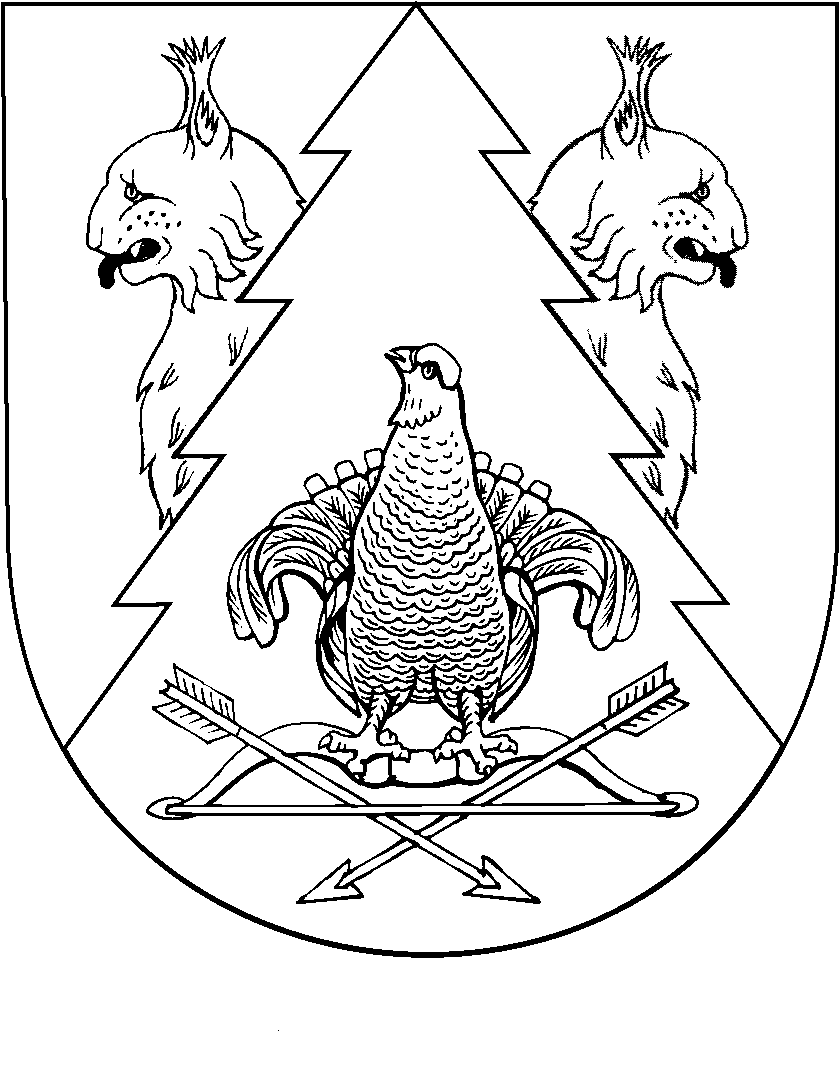 